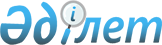 О внесении изменений и дополнений в постановление Правления Национального Банка Республики Казахстан от 30 июня 2017 года № 120 "Об утверждении Перечня основных документов коллекторского агентства, подлежащих хранению, и сроков их хранения"Постановление Правления Агентства Республики Казахстан по регулированию и развитию финансового рынка от 22 июня 2022 года № 52. Зарегистрировано в Министерстве юстиции Республики Казахстан 26 августа 2022 года № 29298.
      Правление Агентства Республики Казахстан по регулированию и развитию финансового рынка ПОСТАНОВЛЯЕТ:
      1. Внести в постановление Правления Национального Банка Республики Казахстан от 30 июня 2017 года № 120 "Об утверждении Перечня основных документов коллекторского агентства, подлежащих хранению, и сроков их хранения" (зарегистрировано в Реестре государственной регистрации нормативных правовых актов под № 15581) следующие изменения и дополнения:
      в Перечне основных документов коллекторского агентства, подлежащих хранению, и сроках их хранения, утвержденном указанным постановлением:
      строку, порядковый номер 25, изложить в следующей редакции:
      "
      ";
      дополнить строкой, порядковый номер 34-1, следующего содержания:
      "
      ";
      дополнить строкой, порядковый номер 35-1, следующего содержания:
      "
      ";
      дополнить строкой, порядковый номер 38-1, следующего содержания:
      "
      ";
      строку, порядковый номер 141, изложить в следующей редакции:
      "
      ".
      2. Департаменту методологии и пруденциального регулирования финансовых организаций в установленном законодательством Республики Казахстан порядке обеспечить:
      1) совместно с Юридическим департаментом государственную регистрацию настоящего постановления в Министерстве юстиции Республики Казахстан;
      2) размещение настоящего постановления на официальном интернет-ресурсе Агентства Республики Казахстан по регулированию и развитию финансового рынка после его официального опубликования;
      3) в течение десяти рабочих дней после государственной регистрации настоящего постановления представление в Юридический департамент сведений об исполнении мероприятия, предусмотренного подпунктом 2) настоящего пункта.
      3. Контроль за исполнением настоящего постановления возложить на курирующего заместителя Председателя Агентства Республики Казахстан по регулированию и развитию финансового рынка.
      4. Настоящее постановление вводится в действие по истечении десяти календарных дней после дня его первого официального опубликования.
      "СОГЛАСОВАНО"Министерство культуры и спортаРеспублики Казахстан
					© 2012. РГП на ПХВ «Институт законодательства и правовой информации Республики Казахстан» Министерства юстиции Республики Казахстан
				
25.
Книги регистрации договоров банковского займа и (или) договоров о предоставлении микрокредита, права (требования) по которым коллекторским агентством приобретены у кредиторов, приняты в доверительное управление
Постоянно
Постоянно
34-1.
Договоры доверительного управления правами (требованиями) по договорам банковского займа и (или) договорам о предоставлении микрокредита (далее – договор доверительного управления), а также перечень передаваемых документов и сведений по правам (требованиям) по договорам банковского займа и (или) договорам о предоставлении микрокредита, переданным коллекторскому агентству на основании договора доверительного управления
5 лет*
-
*После истечения срока действия договора
35-1.
Реестры должников, права (требования) по договорам банковского займа и (или) договорам о предоставлении микрокредита к которым были переданы на основании договоров доверительного управления
5 лет*
-
*После полного погашения обязательств должником
38-1.
Регистрационные журналы договоров доверительного управления
Постоянно
-
141.
Акты приема-передачи сведений и документов по задолженности, которые были переданы коллекторскому агентству на основании договора о взыскании задолженности, договора доверительного управления, на дату получения уведомления уполномоченного органа об исключении коллекторского агентства из реестра коллекторских агентств либо принятия коллекторским агентством решения о добровольном прекращении осуществления коллекторской деятельности
Постоянно
Постоянно
      Председатель АгентстваРеспублики Казахстанпо регулированиюи развитию финансового рынка 

М. Абылкасымова
